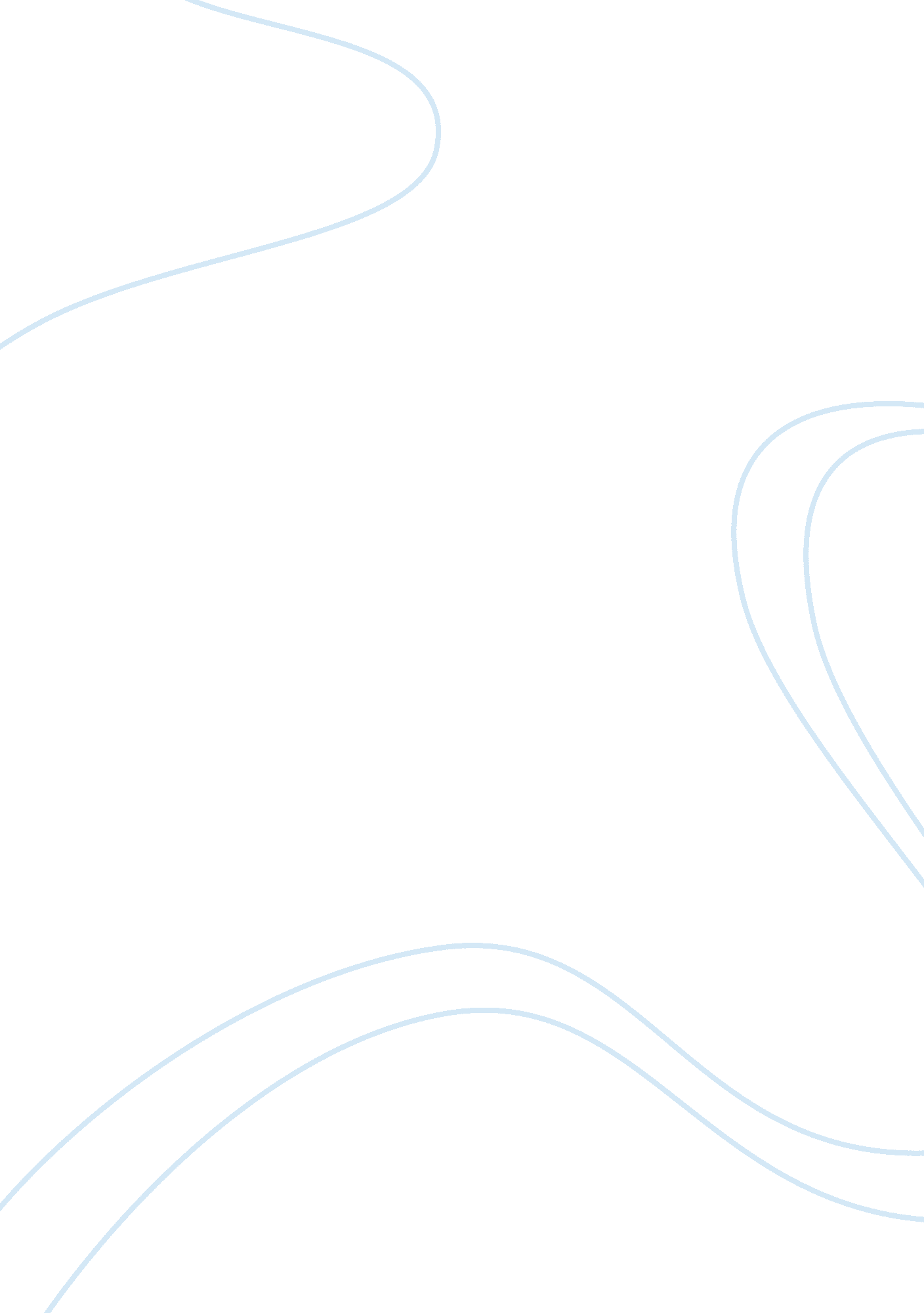 Tawyna c robinson banksLaw, Criminology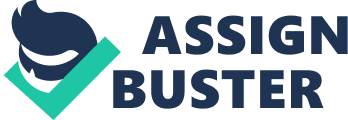 Tawyna C Robinson Banks Explain some of the reasons that the clearance rate is so low? One reason for a low clearance rate could be due to the number of random crimes. Typically crimes with motives or close personal links are easier to solve and provide leads. However, a random act of violence leaves a much broader range of suspects. Research problem with solving burglaries? The biggest problem with solving crime is police doesn’t respond to break in unless somebody is hurt or dead. Due to the high crime death rate due to gun violence police is to respond only to that. You Can call 911 all you want , but there will not be any respond by the law coming were you are.(Charles Richardson's) informative column on (Macon and Bibb County crime statistics) points out that while aggravated assaults have declined in the city and county, residential burglaries are up 6% over last year. These burglaries are associated with drugs and violence. The reality is that police cannot be everywhere all the time to protect our homes. Roadblocks and visible police presence may deter crime briefly, but unless we turn society into a police state even those measures will not suffice. Citizens must take some responsibility for their own safety. The truth is the police, despite their motto “ to protect and serve, " cannot be everywhere. Let's remember that courts have ruled the police do not have a legal obligation to protect individuals; the police owe a duty to protect the community at large (Bowers v. DeVito; 1982) but not individual persons, homes, or businesses. www. haciendapub. com What could be done to improve the possibility of solving a burglary? There are many different device and neighborhood watch that everybody can get together to do to stop burglary. Like the police say they can’t be there every time we call. So that why us as people need to team up and make changes and end burglary. As a community we can have a Neighborhood Watch, Video Surveillance, (Elicka S. L Peterson Sparks) Having Motion-activated cameras are another powerful weapon -- both as a home burglary deterrent and, linked to a computer (and, better yet, to a home network), to record images of your unwelcome visitors. These days, these devices are inexpensive. Network-linked cameras costing around $85 can even email images so you have an off-site backup (ours sends images automatically to a separate Gmail account, so even if the camera is disabled, we still have the pictures online). An alarm system, preferably with a visible box outside the house, will not only deter crooks but sound an immediate alert of a home burglary. You might seriously consider a system that's monitored 24/7 by a security company who will quickly notify law enforcement of an incident. Gates, both to your property and in gated communities, can also be a home burglary deterrent, (even if there is another way out). If you have a guarded, gated community, use " Resident" sticker. Control access to and around your property. Consider motion-activated lights, even on the street outside your home. www. scambusters. org/homeburglary. html Research burglary crime prevention techniques? The program facilitated the establishment of the ( Kirkholt Community Crime Prevention Group). This group brought together participants originally involved in two separate activities: the establishment of cocoon and larger neighborhood watch programs and the development of community crime prevention measures. As the program matured, the activities of the two groups started to overlap, and so the decision was made to merge the two The program facilitated the establishment of the ( Kirkholt Community Crime Prevention Group). This group brought together participants originally involved in two separate activities: the establishment of cocoon and larger neighborhood watch programs and the development of community crime prevention measures. As the program matured, the activities of the two groups started to overlap, and so the decision was made to merge the two groups. www. crimsolution. gov. programsCached You +1'd this publicly. Undo 